HESTIA-MIESMuutamia Hestia-tyyppisiä miehiä on jo mainittu nimeltä tätä arkkityyppisiä esiteltäessä. Hestia ei ole lainkaan hassumpi miesarkkityyppi, koska miehiseen arvomaailmaan kuuluu yleensä ammatillisuus ja työkeskeisyys. Työ on Hestia-miehen intohimo, hän on naimisissa työnsä kanssa.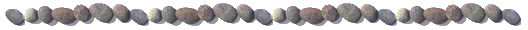 Hestia-mies voi olla luonteeltaan hiljainen hissukka, joka ei paljon puhu – pussaamisesta puhumattakaan. Hänessä voi olla samaa ammattimiestä kuin Hefaistoksessa, mutta siinä missä tämä kanavoi työhön tunteensa, Hestia-mies sublimoi työhön ja velvollisuuksiin seksuaalisuuttaan ja elämänvimaansa.Ylikorostuneena Hestia-arkkityyppi saattaa tehdä niin miehestä kuin naisesta työholistin. Suomi on Hestioiden luvattu maa. Protestanttinen työn etiikka istuu meille ja Hestioille. Saksassa, Sveitsissä ja Japanissa Hestia-miehiä ja – naisia on vieläkin enemmän, kun taas arabimaissa ja Etelä-Euroopassa Hestia on >> varattu >> pääosin naisille. Epäkäytännöllinen Hestia-mies, kuten –nainenkin, voi olla etsijä, jolle henkiset ja hengelliset kysymykset ovat tärkeintä elämässä. Henkinen Hestia-mies saattaa olla >> seurakuntansa >> keskus, aurinko, koska hänen tietonsa ja totuutensa ovat peräisin itse elämän lähteestä. Hän on kuin intialainen joogi tai opettaja, joka on täynnä valoa ja lämpöä mutta persoonatasolla kovin etäinen.Seksuaalisuus saattaa olla Hestia-miehelle yhtä vieras, problemaattinen tai torjuttu elämänalue kuin tyypin edustamalla naisellakin. Tällainen mies voi myös kyetä elämään pitkiä aikoja, jopa koko ikänsä selibaatissa. Työkeskeinen tai henkinen Hestia-mies voi jäädä täysin persoonattomaksi ja anonyymiksi olennoksi, jonka olemassaolo ja merkitys saatetaan huomata  vasta sitten, kun hän on poissa. Siinä missä Haades-mies yrittää pysytellä näkymättömänä kulissien  takana, väritön Hestia-mies yksinkertaisesti jää huomaamatta. Hän on se tuiki tavallinen arkinen ja tasainen mies, joka ei modernia nykynaista juurikaan kiinnosta. 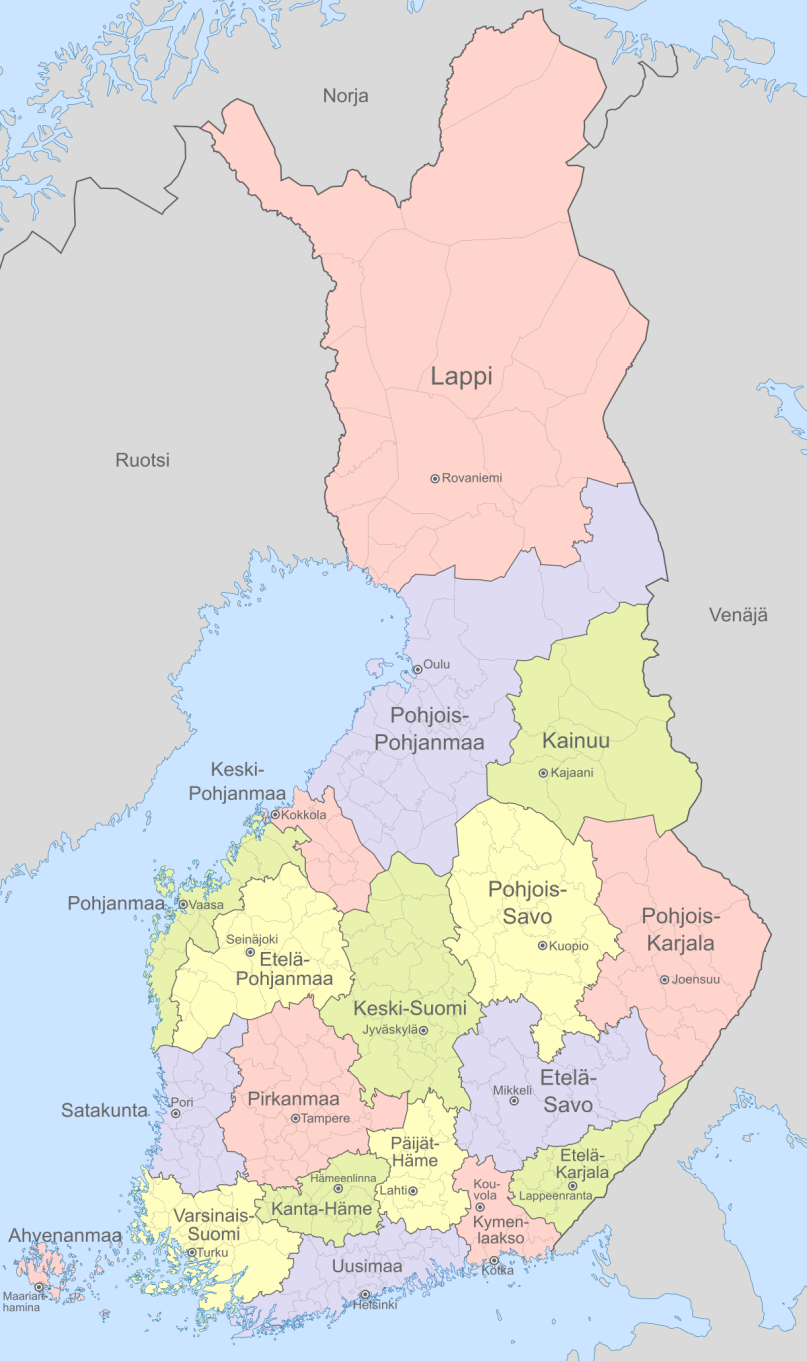 Figure  Suomi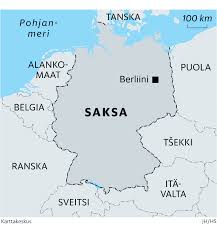 Figure  Saksa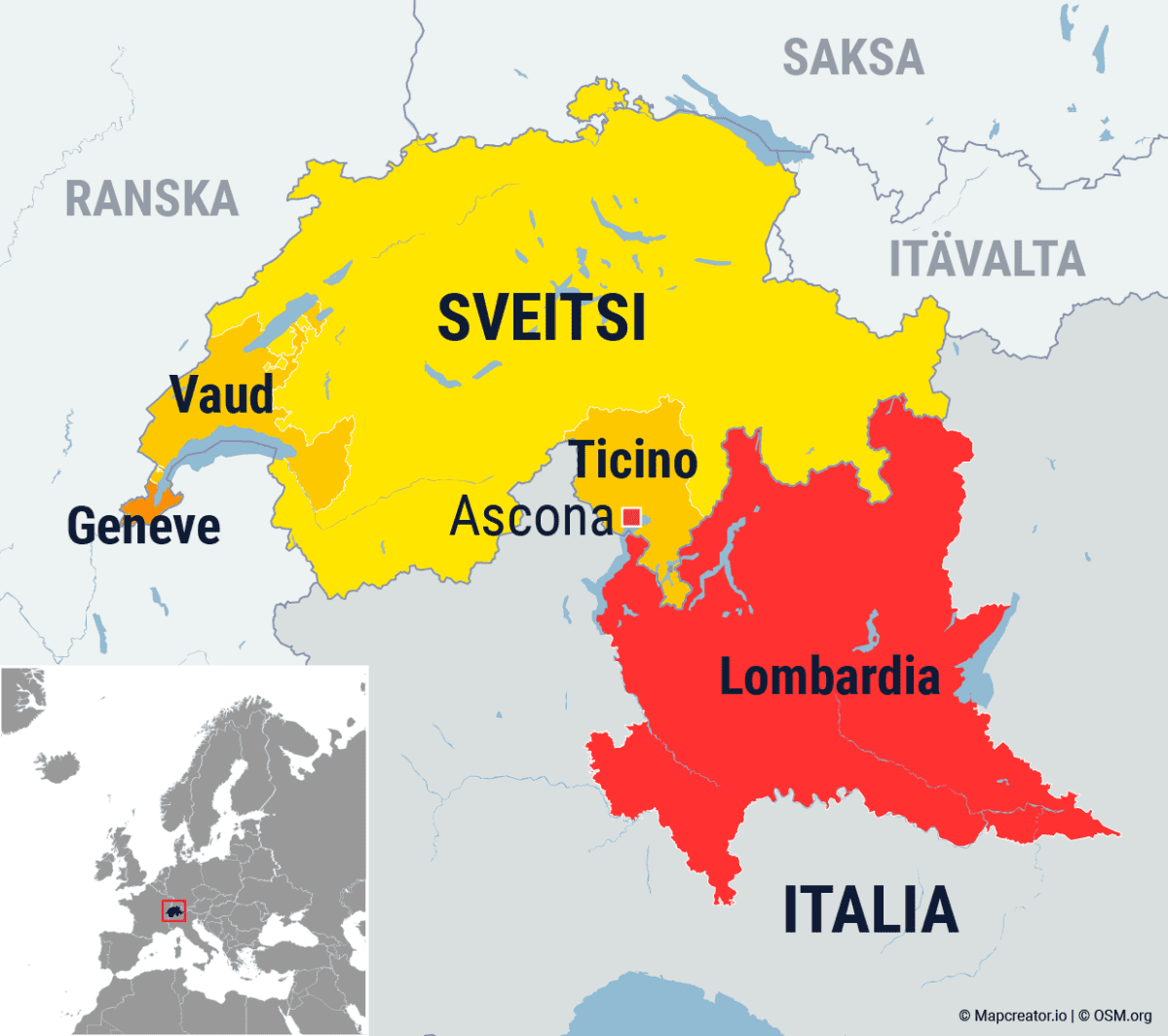 Figure  Sveitsi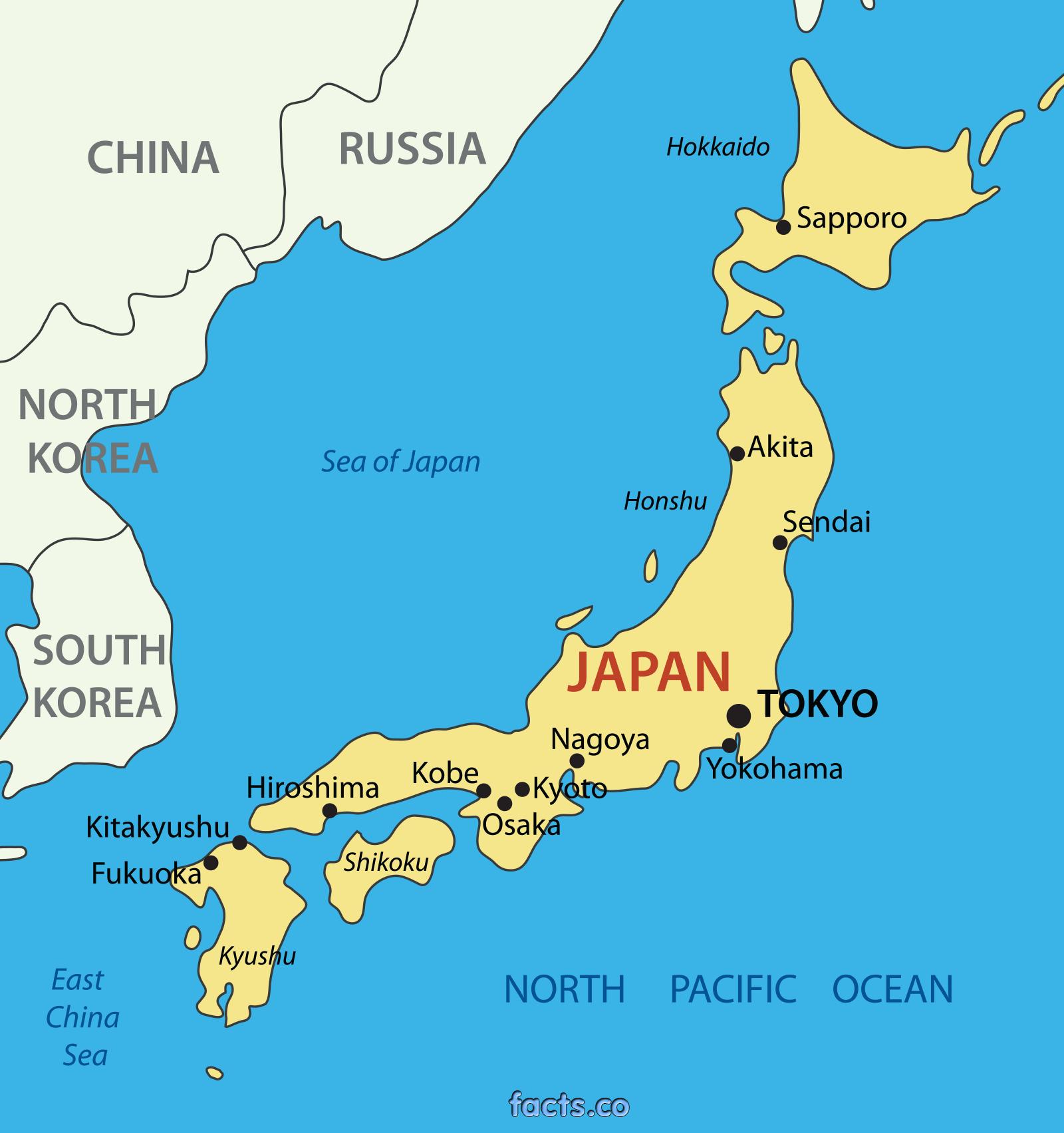 Figure  Japani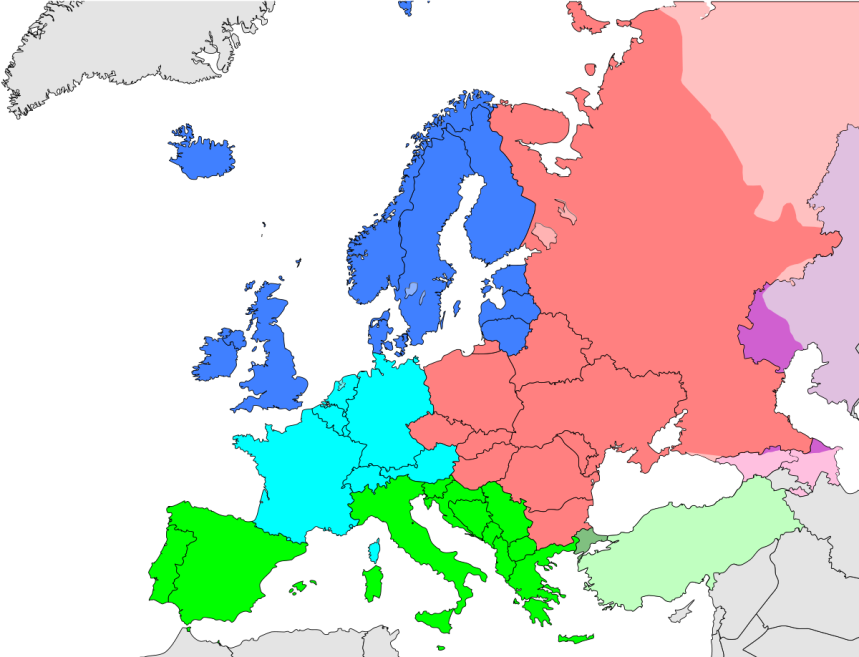 Figure 5 Etelä-Eurooppa Etelä-Eurooppa on Euroopan eteläinen osa-alue. Yhdistyneiden kansakuntien tilastoinnissa siihen kuuluvat Portugali, Espanja, Gibraltar, Andorra, Italia, San Marino, Vatikaanivaltio, Malta, Slovenia, Kroatia, Bosnia ja Hertsegovina, Montenegro, Serbia, Albania, Pohjois-Makedonia ja Kreikka.[1]